ΘΕΜΑ: «ΠΡΟΣΚΛΗΣΗ ΕΚΔΗΛΩΣΗΣ ΕΝΔΙΑΦΕΡΟΝΤΟΣ ΓΙΑ ΠΡΑΓΜΑΤΟΠΟΙΗΣΗ ΕΚΔΡΟΜΗΣ»   ΣΧΕΤ: ΥΑ 33120/ΓΔ4/28-02-2017 (ΦΕΚ 681/Β/6-3-2017 )Το σχολείο μας προτίθεται να πραγματοποιήσει μία μονοήμερη εκπαιδευτική εκδρομή στο  ΚΠΕ ΚΕΡΚΥΡΑΣ στις  9 Μαρτίου 2018. Θα  συμμετάσχουν 26 μαθητές  και 3 συνοδοί καθηγητές. Ώρα αναχώρησης  06:00  π.μ  Παρασκευή  9  Μαρτίου 2018  και ώρα επιστροφής 19:30  μ.μ .Προκειμένου και σύμφωνα με την κείμενη νομοθεσία να επιλεγεί το ταξιδιωτικό γραφείο που θα οργανώσει την παραπάνω διδακτική εκδρομή των μαθητών της Β΄ τάξης του 4ου Γυμνασίου Άρτας, παρακαλούμε να μας αποστείλετε - σε περίπτωση που ενδιαφέρεστε – μέχρι την Τετάρτη 31 Ιανουαρίου 2018 και ώρα 12:00  στο σχολείο (ταχυδρομικώς ή με οποιοδήποτε άλλο τρόπο) κλειστή προσφορά. Εκπρόθεσμες  προσφορές  δεν θα  ληφθούν υπόψη. Με την προσφορά θα πρέπει να υπάρχει  και Υπεύθυνη Δήλωση ότι το πρακτορείο διαθέτει ειδικό σήμα λειτουργίας, το οποίο βρίσκεται σε ισχύ. Επιθυμούμε:Τα λεωφορεία να είναι στη διάθεσή μας για την πραγματοποίηση των μετακινήσεων.Ασφάλεια αστικής ευθύνης .Σήμα ΕΟΤ Ταξιδιωτικού Γραφείου Ζητείται προσφορά τόσο για το συνολικό κόστος της εκδρομής (με ΦΠΑ), όσο και για το κόστος ανά μαθητή.Στο πρόγραμμα  να περιλαμβάνονται οπωσδήποτε οι παρακάτω τόποι των επισκέψεων:ΚΠΕ ΚΕΡΚΥΡΑΣ-ΗΓΟΥΜΕΝΙΤΣΑΣημειώνουμε ότι :Οι προσφορές θα ανοιχτούν όπως προβλέπει ο νόμος την ίδια μέρα ενώπιον επιτροπής καθηγητών, αντιπροσώπων των μαθητών την Τετάρτη 31 Ιανουαρίου 2018  και ώρα 12:00                                                                                                                                    Ο Διευθυντής                                                                                                                          ΠΕΤΡΟΣ ΚΑΛΥΒΑΣ    ΠΕ 4.01                                                                                                                                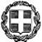              ΕΛΛΗΝΙΚΗ ΔΗΜΟΚΡΑΤΙΑΥΠΟΥΡΓΕΙΟ ΠΑΙΔΕΙΑΣ, ΕΡΕΥΝΑΣ                        ΚΑΙ ΘΡΗΣΚΕΥΜΑΤΩΝ                                                                         Άρτα,  23-1-2018                                       Αρ. Πρωτ.:77                                                  ΠΡΟΣ                                   Δ.Δ.Ε.Ν. ΑΡΤΑΣΠΕΡΙΦΕΡΕΙΑΚΗ Δ/ΝΣΗ Π. & Δ. ΕΚΠ/ΣΗΣ ΗΠΕΙΡΟΥ----Δ/ΝΣΗ ΔΕΥΤΕΡΟΒΑΘΜΙΑΣ ΕΚΠΑΙΔΕΥΣΗΣ  Ν. ΑΡΤΑΣ----                        4Ο  ΓΥΜΝΑΣΙΟ ΑΡΤΑΣ                                                                                             ----                                                Άρτα,  23-1-2018                                       Αρ. Πρωτ.:77                                                  ΠΡΟΣ                                   Δ.Δ.Ε.Ν. ΑΡΤΑΣΤαχ. Δ/νση: 3/40 ΣΥΝΤΑΓΜΑ ΕΥΖΩΝΩΝ                                              Τ.Κ. – Πόλη: 47100 – ΆρταEmail: mail@4gym-artas.art.sch.grΠληροφορίες: Πέτρος ΚαλύβαςΤηλέφωνο: 2681073750FAX: 2681073750                                                Άρτα,  23-1-2018                                       Αρ. Πρωτ.:77                                                  ΠΡΟΣ                                   Δ.Δ.Ε.Ν. ΑΡΤΑΣ